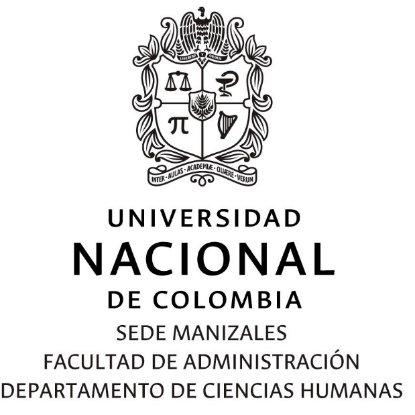 GUÍA PARA LA PRESENTAIÓN DE LA PROPUESTA DE INVESTIGACIÓNNOMBRES Y APELLIDOS (LETRA MAYÚSCULA)TERCERA COHORTEMAESTRÍA EN GESTIÓN CULTURALPRIMER SEMESTRE DE 2020GUIA ANTEPROYECTO DE INVESTIGACIÓNLa propuesta preliminar del tema de investigación de interés dentro de las líneas de investigación que ofrece la Maestría en Gestión Cultural debe contener un máximo de 2000 palabras incluyendo portada y bibliografía. Se espera que dicha propuesta contenga:ResumenListado de los temas del marco teóricoPara los inscritos al perfil investigación enunciar cual es la pregunta de investigaciónPara los inscritos en el perfil de profundización enunciar cuál es el problema a investigarObjetivos del trabajoDescripción breve de la metodología a utilizarResultados esperadosBibliografíaDeberá ser enviada antes del 25 de noviembre de 2020 al correo de la Maestría en Gestión Cultural maegc_faman@unal.edu.co